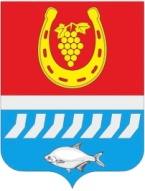 администрациЯ Цимлянского районаПОСТАНОВЛЕНИЕ___.07.2022	                                               №          г. ЦимлянскВ связи с кадровыми изменениями, Администрация Цимлянского районаПОСТАНОВЛЯЕТ:1.  Внести в постановление Администрации Цимлянского района от 08.04.2016 № 169 «О создании муниципальной антитеррористической комиссии Цимлянского района» изменение, изложив приложение № 1 в новой редакции, согласно приложению к настоящему постановлению.2. Контроль за выполнением постановления оставляю за собой.Глава АдминистрацииЦимлянского района                                                                        В.В. СветличныйПостановление вноситглавный специалист помобилизационной работеПриложение к постановлению Администрации Цимлянского районаот ___.07.2022 №  сОСТАВмуниципальной антитеррористической комиссии Цимлянского районаПо решению председателя антитеррористической комиссии Цимлянского района в состав комиссии включаются иные должностные лица территориальных органов, федеральных органов исполнительной власти и органов исполнительной власти по согласованию.Управляющий делами                                                                                А.В. КуликО внесении изменений в постановлениеАдминистрации Цимлянского районаот 08.04.2016 № 169 «О созданиимуниципальной антитеррористическойкомиссии Цимлянского района»